1.Giriş (Başlık Koyu 12 punto Calibiri 1cm girinitili)Organik madde yetersizliği sadece ülkemiz tarım topraklarının sorunu olmayıp aynı zamanda meralarımızın da bir problemidir. Paragraf paragraf Paragraf paragraf Paragraf paragraf Paragraf paragraf Paragraf paragraf Paragraf paragraf Paragraf paragraf Paragraf paragraf Paragraf paragraf Paragraf paragraf Paragraf paragraf Paragraf paragraf Paragraf paragraf Paragraf paragraf Paragraf paragraf Paragraf paragraf. (İlk satırı girinti 1 cm, tek satır aralığı, Calibri 11 punto, Önce sonra 0 nk)	2. Materyal ve YöntemŞekil(Ortalı)Şekil 1. Denemenin kurulması ve yürütülmesini gösteren resimler (a: gidya kompostu, b: tohum ekimi, c: saksıların tarla kapasitesine getirilmesi, d: İklim odasındaki bazı saksıların görünümü, e: yetişen mürdümük bitkileri, f: mürdümük bitkisinin saksıdan alınması ve denemenin bozulması) (Calibri 10 punto şekil etiketi koyu ortalı)3. Bulgular ve TartışmaTablo 1. Ölçülen toprak değişkenlerine ait tanımlayıcı istatistikler (Calibri 10 punto tablo etiketi koyu ortalı)LL: Likit limit, PL: Plastik limit, PI: Plastiklik indeksi, SS: Kesme direnci, PNTR: Penetrasyon direnci, f: Toplam porozite, Ɵ: Hacimsel su içeriği, RS: Rölatif saturasyon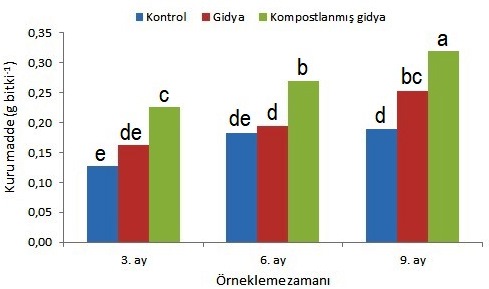 Şekil 2. Düzenleyici uygulamaları ve zamana bağlı olarak bitki kuru maddesindeki değişimlerParagraf paragraf Paragraf paragraf Paragraf paragraf Paragraf paragraf Paragraf paragraf Paragraf paragraf Paragraf paragraf Paragraf paragraf Paragraf paragraf Paragraf paragraf Paragraf paragraf Paragraf paragraf Paragraf paragraf Paragraf paragraf Paragraf paragraf Paragraf paragrafTablo 4. TBA sonucu elde edilen bileşen matrisi (Tablo içi yazılar en az 8 punto en fazla 10 punto, Calibri yazı stili seçilmeli)BKM: Bitki kuru maddesi, LL: Likit limit, PL: Plastik limit, PI: Plastiklik indeksi, SS: Kesme direnci, PNTR: Penetrasyon direnci, f: Toplam porozite, Ɵ: Hacimsel su içeriği, RS: Rölatif saturasyon4.SonuçTeşekkür veya AçıklamaBu çalışma, …….. Üniversitesi Proje Koordinasyon Uygulama ve Araştırma Merkezi tarafından …………. proje numarası ile finansal olarak desteklenmiştir. Adı geçen merkeze ve bağlı olduğu kuruma teşekkür ederiz.KaynaklarAdiloğlu, A., Bellitürk, K., Sevinç Adiloğlu,S. ve Solmaz, Y. (2020). Effect of Farmyard Manure on Mineral Nutrition of Rye (Secale cerale L.) Plant. KSÜ Tarım ve Doğa Derg., 23(2), 316-320. ( Calibri 10 punto, Asıllı 1 cm girintili önce sonra 0 nk, Makale adı ik lharf büyük APA 6 formatı kullanılmalıdır)Akyıldız, R. (1979). Afşin-Elbistan Linyit Kömürü Havzası Gidyaları'nın Bölge Tarım Topraklarının Fiziksel Özelliklerine Etkileri Üzerine Bir Araştırma. Doktora Tezi, Ankara ÜniversitesiAlakukku, L. (1996). Persistence of Soil Compaction Due to High Axle Load Traffic. II. Long-Term Effects on The Properties of Fine-Textured and Organic Soils. Soil and Tillage Research, 37(4), 223-238.Al-Ameri, A.F.I. ve Al-Kahdaar  R.M. (2010). Correlations between Physical and Mechanical Properties of Al-Ammarah Soil in Messan Governorate, Journal of Engineering, 16(4), 5946-5957Allison, L.E., Moodie, ve C.D. (1965). Carbonate, Agronomy, US Dept. Agric. 9, 1379-96. Barken, L.R., Bosrresen, T. ve  Njoss, A. (1986). Effect of soil Compaction by Tractor Traffic on Soil Structure, Denitrification and Yield of Wheat (Triticum Aestivum L.). Dep. Microbiol. Agric. Univ. Norway, N-1432, Ås-NLH, Norway. European Journal of Soil Science, UK.  38(3), 541-552.Delibacak, S. ve Ongun, A.R. (2016). Influence of Composted Tobacco Waste and Farmyard Manure Applications on The Yield and Nutrient Composition of Lettuce (Lactuca sativa L. var. capitata). Eurasian Journal of Soil Science 5(2), 132-138.EJONS International Journal on Mathematic, Engineering and Natural Sciences              (Ulusalarası Fen,Mühendislik ve Doğa Bilimleri Dergisi)          https://ejons.org/index.php/ejonsEJONS International Journal on Mathematic, Engineering and Natural Sciences              (Ulusalarası Fen,Mühendislik ve Doğa Bilimleri Dergisi)          https://ejons.org/index.php/ejonsEJONS International Journal on Mathematic, Engineering and Natural Sciences              (Ulusalarası Fen,Mühendislik ve Doğa Bilimleri Dergisi)          https://ejons.org/index.php/ejonse-ISSN: 2602 - 4136e-ISSN: 2602 - 4136Araştırma MakalesiAraştırma MakalesiAraştırma MakalesiAraştırma MakalesiAraştırma MakalesiBaşlık (İlk Harfler Büyük 14 Punto Calibri)-OrtalıBaşlık (İlk Harfler Büyük 14 Punto Calibri)-OrtalıBaşlık (İlk Harfler Büyük 14 Punto Calibri)-OrtalıBaşlık (İlk Harfler Büyük 14 Punto Calibri)-OrtalıBaşlık (İlk Harfler Büyük 14 Punto Calibri)-OrtalıYazar1, Yazar2, Yazar3, Yazar4,*Yazar1, Yazar2, Yazar3, Yazar4,*Yazar1, Yazar2, Yazar3, Yazar4,*Yazar1, Yazar2, Yazar3, Yazar4,*Yazar1, Yazar2, Yazar3, Yazar4,*1 ……….Üniversitesi, …………………….. Fakültesi, ……………… Bölümü, Postakodu, İl, ilçe1 ……….Üniversitesi, …………………….. Fakültesi, ……………… Bölümü, Postakodu, İl, ilçe1 ……….Üniversitesi, …………………….. Fakültesi, ……………… Bölümü, Postakodu, İl, ilçe1 ……….Üniversitesi, …………………….. Fakültesi, ……………… Bölümü, Postakodu, İl, ilçe1 ……….Üniversitesi, …………………….. Fakültesi, ……………… Bölümü, Postakodu, İl, ilçe1https://orcid.org/ (her bir yazarın Orcid numarası Calibri 9 punto ortalı)1https://orcid.org/ (her bir yazarın Orcid numarası Calibri 9 punto ortalı)1https://orcid.org/ (her bir yazarın Orcid numarası Calibri 9 punto ortalı)1https://orcid.org/ (her bir yazarın Orcid numarası Calibri 9 punto ortalı)1https://orcid.org/ (her bir yazarın Orcid numarası Calibri 9 punto ortalı)*Sorumlu Yazar e-mail: *Sorumlu Yazar e-mail: *Sorumlu Yazar e-mail: *Sorumlu Yazar e-mail: *Sorumlu Yazar e-mail: Makale TarihçesiMakale TarihçesiÖz: En az 180 Kelime Calibri 10 puntoÖz: En az 180 Kelime Calibri 10 puntoÖz: En az 180 Kelime Calibri 10 puntoGeliş: 28.03.2022Kabul: 03.06.2022Geliş: 28.03.2022Kabul: 03.06.2022Öz: En az 180 Kelime Calibri 10 puntoÖz: En az 180 Kelime Calibri 10 puntoÖz: En az 180 Kelime Calibri 10 puntoAnahtar KelimelerAnahtar KelimelerÖz: En az 180 Kelime Calibri 10 puntoÖz: En az 180 Kelime Calibri 10 puntoÖz: En az 180 Kelime Calibri 10 puntoAtterberg limitleri, Gidya kompostu,Gözeneklilik, Lathyrus,Toprak suyu Atterberg limitleri, Gidya kompostu,Gözeneklilik, Lathyrus,Toprak suyu Öz: En az 180 Kelime Calibri 10 puntoÖz: En az 180 Kelime Calibri 10 puntoÖz: En az 180 Kelime Calibri 10 puntoAtıf Künyesi: Koyuncu,T.,  Lüle, F. ve Kaya A.İ .(2023). Year 7 (2023). Türkiye Koşullarına Uygun Tüplü-Düz Yüzeyli Kapalı Sistem Tip Bir Güneş Enerjili Su Kolektörünün Geliştirilmesi, EJONS International Journal on Mathematic, Engineering and Natural Sciences 7(4). How To Cite: Koyuncu,T.,  Lüle, F. ve Kaya A.İ .(2023). Year 7 (2023). Türkiye Koşullarına Uygun Tüplü-Düz Yüzeyli Kapalı Sistem Tip Bir Güneş Enerjili Su Kolektörünün Geliştirilmesi, EJONS International Journal on Mathematic, Engineering and Natural Sciences 7(4) page 653-661.Atıf Künyesi: Koyuncu,T.,  Lüle, F. ve Kaya A.İ .(2023). Year 7 (2023). Türkiye Koşullarına Uygun Tüplü-Düz Yüzeyli Kapalı Sistem Tip Bir Güneş Enerjili Su Kolektörünün Geliştirilmesi, EJONS International Journal on Mathematic, Engineering and Natural Sciences 7(4). How To Cite: Koyuncu,T.,  Lüle, F. ve Kaya A.İ .(2023). Year 7 (2023). Türkiye Koşullarına Uygun Tüplü-Düz Yüzeyli Kapalı Sistem Tip Bir Güneş Enerjili Su Kolektörünün Geliştirilmesi, EJONS International Journal on Mathematic, Engineering and Natural Sciences 7(4) page 653-661.Atıf Künyesi: Koyuncu,T.,  Lüle, F. ve Kaya A.İ .(2023). Year 7 (2023). Türkiye Koşullarına Uygun Tüplü-Düz Yüzeyli Kapalı Sistem Tip Bir Güneş Enerjili Su Kolektörünün Geliştirilmesi, EJONS International Journal on Mathematic, Engineering and Natural Sciences 7(4). How To Cite: Koyuncu,T.,  Lüle, F. ve Kaya A.İ .(2023). Year 7 (2023). Türkiye Koşullarına Uygun Tüplü-Düz Yüzeyli Kapalı Sistem Tip Bir Güneş Enerjili Su Kolektörünün Geliştirilmesi, EJONS International Journal on Mathematic, Engineering and Natural Sciences 7(4) page 653-661.Atıf Künyesi: Koyuncu,T.,  Lüle, F. ve Kaya A.İ .(2023). Year 7 (2023). Türkiye Koşullarına Uygun Tüplü-Düz Yüzeyli Kapalı Sistem Tip Bir Güneş Enerjili Su Kolektörünün Geliştirilmesi, EJONS International Journal on Mathematic, Engineering and Natural Sciences 7(4). How To Cite: Koyuncu,T.,  Lüle, F. ve Kaya A.İ .(2023). Year 7 (2023). Türkiye Koşullarına Uygun Tüplü-Düz Yüzeyli Kapalı Sistem Tip Bir Güneş Enerjili Su Kolektörünün Geliştirilmesi, EJONS International Journal on Mathematic, Engineering and Natural Sciences 7(4) page 653-661.Atıf Künyesi: Koyuncu,T.,  Lüle, F. ve Kaya A.İ .(2023). Year 7 (2023). Türkiye Koşullarına Uygun Tüplü-Düz Yüzeyli Kapalı Sistem Tip Bir Güneş Enerjili Su Kolektörünün Geliştirilmesi, EJONS International Journal on Mathematic, Engineering and Natural Sciences 7(4). How To Cite: Koyuncu,T.,  Lüle, F. ve Kaya A.İ .(2023). Year 7 (2023). Türkiye Koşullarına Uygun Tüplü-Düz Yüzeyli Kapalı Sistem Tip Bir Güneş Enerjili Su Kolektörünün Geliştirilmesi, EJONS International Journal on Mathematic, Engineering and Natural Sciences 7(4) page 653-661.İngilizce Başlık Başlık (İlk Harfler Büyük 12 Punto Calibri)-Ortalıİngilizce Başlık Başlık (İlk Harfler Büyük 12 Punto Calibri)-Ortalıİngilizce Başlık Başlık (İlk Harfler Büyük 12 Punto Calibri)-Ortalıİngilizce Başlık Başlık (İlk Harfler Büyük 12 Punto Calibri)-Ortalıİngilizce Başlık Başlık (İlk Harfler Büyük 12 Punto Calibri)-OrtalıArticle Info Article Info En az 180 Kelime Calibri 10 puntoEn az 180 Kelime Calibri 10 puntoEn az 180 Kelime Calibri 10 puntoReceived: 28.06.2022Accepted: 30.05.2022Received: 28.06.2022Accepted: 30.05.2022En az 180 Kelime Calibri 10 puntoEn az 180 Kelime Calibri 10 puntoEn az 180 Kelime Calibri 10 puntoEn az 180 Kelime Calibri 10 puntoEn az 180 Kelime Calibri 10 puntoEn az 180 Kelime Calibri 10 puntoKeywords Atterberg limitsGyttja compost, Lathyrus, Soil water, PorosityKeywords Atterberg limitsGyttja compost, Lathyrus, Soil water, PorosityEn az 180 Kelime Calibri 10 puntoEn az 180 Kelime Calibri 10 puntoEn az 180 Kelime Calibri 10 puntoDeğişkenlerNEnDüşükEn YüksekOrtalamaStandart SapmaVaryansÇarpıklıkBasıklıkLL (%)2739.659.546.76.3640.52 0.509-1.012PL (%)2728.945.834.64.3318.81 1.001 0.463PI (%)276.6018.512.13.159.940 0.190-0.447SS (kPa)2721.065.039.011.8139.3 0.690-0.310PNTR (MPa)272.955.304.060.650.428-0.013-0.624f (cm3 cm-3)270.390.510.460.030.001-0.328 0.169Ɵ (cm3 cm-3)2717.542.227.36.8046.28-0.112-0.753RS (%)2736.087.058.914.7216.6-0.289-0.962DeğişkenlerBileşen-1Bileşen-2Bileşen-3BKM……0.807LL0.962……PL0.803……PI0.843……SS…0.711-0.602PNTR-0.846……f……-0.627Q………RS…0.944…Özdeğerler        3.522.48  1.608Varyans Yüzdesi (%)      39.08       27.53          17.86Eklenerek Artan Yüzde (%)      39.08 66.61  84.48